Name of Journal: World Journal of ImmunologyESPS Manuscript No: 18348Manuscript Type: MINIREVIEWSEffects of exercise on antibody productionSuzuki K. Exercise induces antigen specific antibody productionKotaro SuzukiKotaro Suzuki, Faculty of Health and Sports Sciences, University of Tsukuba, Tsukuba, Ibaraki 305-8574, JapanAuthor contributions: Suzuki K collected all documents, reviewed the published articles, and wrote the manuscript. Conflict-of-interest statement: The authors declare no conflict of interest.Open-Access: This article is an open-access article which was selected by an in-house editor and fully peer-reviewed by external reviewers. It is distributed in accordance with the Creative Commons Attribution Non Commercial (CC BY-NC 4.0) license, which permits others to distribute, remix, adapt, build upon this work non-commercially, and license their derivative works on different terms, provided the original work is properly cited and the use is non-commercial. See: http://creativecommons.org/licenses/by-nc/4.0/Correspondence to: Kotaro Suzuki, PhD, Faculty of Health and Sport Sciences, University of Tsukuba 1-1-1 Tenoudai, Tsukuba, Ibaraki 305-8574, Japan. koutarousuzuki55@gmail.comTelephone: +81-29-8532734Fax: +81-29-8536507Received: April 17, 2015Peer-review started: April 21, 2015First decision: May 13, 2015Revised: July 18, 2015Accepted: September 10, 2015  Article in press:Published online: AbstractIn this review, we have focused on the effects of exercise on infection or antibody production. In the past, exercise immunologists largely focused on exercise and its effects on infection. Research on the effects of exercise on antibody response began in the 1970s with a primary focus on whether regular exercise helps to minimize the risk of infection. Positive results from these early studies indicated that exercise affects higher survival rate. Based on the results of these studies, researchers then investigated the exercise-induced elevation of plasma antibody levels. It has been suggested that exercise of moderate intensity could be a helpful and effective adjuvant for human health. Other studies have examined the effects of exercise on antibody-producing cells, and the levels of protection conferred by the produced antibodies. We have attempted to summarize the current understanding of exercise-induced elevations in plasma antibody levels. We also propose some future directions for investigating the relationship between exercise and antibody response.Key words: Antibody; Exercise; Circulating IgG; Liver; β2-microglobulin© The Author(s) 2015. Published by Baishideng Publishing Group Inc. All rights reserved.Core tip: Exercise-induced plasma antibody elevation is now recognized as a key recall response to vaccine antigens. In exercised mice, antigen-specific antibody producing cells harvested more and their elongated half-life of the produced antibodies, resulted in their evoked secondary IgG responses. Here, we review the effects of exercise on antibody response.Suzuki K. Effects of exercise on antibody production. World J Immunol 2015; In pressINTRODUCTIONThe relationship between exercise and infection has long interested exercise immunologists; however, it is not yet fully understood[1]. Immune reactions to pathogens are generally evaluated by the relative level of plasma antibodies. The production of antibodies is a major protective response against infections. In this review, we have provided the historical background of immune function research, and its relationship to exercise. We then outline the current state of knowledge regarding the effects of exercise on antibody-producing cells and extend antibody half-life. We have also discussed potential mechanisms by which moderate levels of exercise can prevent infections.EXERCISES ENHANCE SURVIVAL IN ANIMALS INFECTED WITH PATHOGENIC MICROORGANISMSRegular and consistent exercise is known to confer substantial benefits to the immune system, and prevent infection over the long term[2]. Cannon and Kluger were the first to report the effects of exercise on infection[3]. In their study, mice were infected with Salmonella typhimurium; mice that had partaken in some form of exercise had a significantly higher survival rate than sedentary mice. This initial study demonstrated the beneficial effects of exercise on the immune system during an infection (Figure 1). Stressful exercise can exacerbate infections[4,5], while moderate levels of exercise can attenuate disease severity[4,6]. Lowder et al[6] showed that exercise of moderate intensity protected mice from death against the influenza virus. In this study, mice were administered influenza virus A/PR/8/34, a virulent H1N1 strain[7]. Mice were then made to exercise at a moderate intensity (8-12 m/min for 20-30 min over four consecutive days) or over a prolonged period (8-12 m/min for 2.5 h over 4 consecutive days), with some mice used as sedentary controls. Results from a majority of studies support the view that exercise confers a higher survival rate to an infection[6,8]. A limitation of these animal studies is that they have examined primary responses, but not secondary responses to infection. They have been repeatedly confirmed in many studies. First, mice that are made to exercise show significantly higher survival rates than sedentary mice following the injection of an antigen. Second, continuous exercise leads to significantly higher survival rates for active mice than in sedentary mice. Third, antigen-specific antibody responses are more enhanced in active mice than in sedentary mice.EXERCISE INDUCES ANTIBODY PRODUCTIONFollowing exercise and infection studies, exercise immunologists focused on exercise-induced plasma antibody elevation. The antibody response to antigens is a complex process; however, it is important to understand this if the potential for exercise to alter the response is to be investigated. Antibody responses are T cell-dependent and comprise of antigens that are soluble proteins. The first step in the response to an antigen is its uptake and presentation. This is usually performed by specialized antigen presenting cells (APCs), such as macrophages, dendritic cells, or B cells. During T cell-dependent responses, naive B cells recognize the presented antigen, and mature after cognate interaction with T helper (Th) cells. However, for T cell-independent responses, B cells do not need to interact with APCs or T cells. Mature B cells, including plasma cells, are able to secrete antibodies and have a “memory” of encountered antigens.A significant amount of research has been conducted to investigate whether moderate exercise induces antibody production[1,9-13]. In most of these studies, the administered antigen was not infectious. Liu et al[10] tested the hypothesis that exercise induces the production of plasma antibodies. They examined the plasma antibody levels of sedentary and active (running for 10 min, twice a day) mice following infection with Salmonella typhi. Antibody titers in the active mice were significantly higher (2.76-fold) than those in the sedentary mice over the entire experimental period. The antibody titers in the active mice were 2.76-fold higher than those in sedentary mice. Liu and Wang observed a primary antibody response after initial exposure to an antigen. Subsequent exposure to the same antigen led to a strong secondary antibody response, resulting in long-lasting immunity. The effects of exercise on secondary antibody responses have been tested in young mice[1,9] and rats[11].A number of investigations into the influence of exercise on antibody response have been conducted, largely focusing on the secondary antibody response (Figure 2). Exercise immunologists were interested in the dramatic changes to the secondary antibody response in active mice (Figure 2). Moderate exercise, such as voluntary wheel running[12] or treadmill running (8–15 m/min[13] has been shown to have a pronounced effect on the secondary antibody response. These findings indicate that is valuable information encouraged exercise immunologists to investigate other additional components affecting the immune response. Thus, since an early era, investigations of exercise effects on immunity, which reflect the secondary antibody response during exercise. Moderate exercise could be an adjuvant to vaccination, and further research into this is required.EXERCISE INDUCES THE SECONDARY ANTIBODY RESPONSEExercise is known to affect the secondary antibody response in animal models. In mice, the primary IgG response to tetanus toxoid (TT) was not enhanced by moderate exercise; however, in active mice there was an increased IgG response following a booster dose[12]. Subsequent research findings revealed that booster shots resulted in enhanced antibody production in mice that exercised[10-13]. Antibody responses to TT require recognition of the antigen by Th cells and cooperation with antigen-specific B cells and T lymphocytes. The interaction between Th and B cells involves antigen presentation by B cells to differentiated T cells, activation of Th cells, and the expression of membrane and secreted molecules by the Th cells that bind to and activate B cells. It remains unclear why moderate exercise impacts upon the secondary antibody response, but not the primary response. Factors involved in the increased secondary antibody response in mice have been investigated in detail by Suzuki et al[12]. They investigated the effects of exercise on the number of cells producing specific IgG in mice by using ELISPOT assays[14]; secondary antibody responses to TT were significantly higher in the active group than in the sedentary group. Exercise induce secondary antibody response to antigen is valuable information and encouraged exercise immunologists. Thus, since an early era, investigations of exercise effects on immunity were beginning.ROLE OF ENDOGENOUS OPIOIDS IN THE EXERCISE-INDUCED SECONDARY ANTIBODY RESPONSEThe mechanism(s) behind increased specific secondary antibody responses in moderately active animals is unclear[12]. It has been suggested that endogenous opioids are involved in these enhanced secondary antibody response. Enkephalins were first observed in the brain and the endocrine system. Both endorphins and enkephalins are important regulators of pain[15,16]. Recently, inflammatory cells were shown to produce and release these opiates. Endorphins appear to be involved in immune functions[17,18], pain modulation[19], and the exercise pressor response[20-22]. The role(s) of these endogenous opiates with respect to the exercise-related processes they modulate require clarification, in particular at the cellular level.Kapasi et al[13] immunized mice with an antigen and treated them with a placebo or an opioid antagonist (naltrexone); control mice received no intervention. Mice were further subdivided into sedentary and active groups, with those in the active group made to exercise for 8 wk and following a booster shot. During the secondary response, high antibody titers were seen in the immunized active mice. However, the antibody titer was not increased in naltrexone-treated mice. It has also been concluded that norepinephrine appears to mediate suppression and stimulation of antibody synthesis. Enhancement of the antibody response by endogenous opioids is dependent on the dose of intravenous injections[23]. Antibody production occurs as a result of interactions between the retained antigen on follicular dendritic cells, B lymphocytes, and Th lymphocytes[24].Exercise induced secondary antibody production mechanism most likely involves opioids binding to specific receptors on B and T cells[25]. Endogenous opioids influence the antibody response through receptors on Th (CD4+) cells and by stimulating proliferation[26]. This is likely a result of IL-4 production being induced, with IL-4 increasing splenic B cell survival[27]. Further research is required to determine whether the effects of exercise on specific enhanced secondary antibody responses are due to such a mechanism.EFFECTS OF EXERCISE ON IGG HALF-LIFEThe mechanism by which exercise induces elevation of secondary IgG levels is related to IgG half-life[12]. In several species, it was found that the clearance rate of IgG is highly dependent on its concentration in plasma[28]. A physiological concentration of IgG half-life is approximately 10 times longer than at high concentrations[28]. A significant fraction of IgG proteins undergoes endocytosis[29]. IgG does not localize to the lysosome, but is instead redirected to the cell surface and released into plasma or interstitial fluids. The recycling of IgG is mediated by the Brambell receptor, FcRn, which binds to IgG in a pH-dependent manner[30,31]. Within the acidified environment of the early endosome, IgG binds strongly to FcRn. IgG-FcRn complexes are not delivered to the lysosome for catabolism[32]; instead, they migrate to the cell surface for fusion with the cell membrane. The FcRn receptor shows virtually no affinity for IgG at a physiological pH. Upon fusion of the sorting vesicle with the cell membrane, IgG dissociates from the receptor and is rapidly released into the extracellular fluid. The clearance of IgG is increased by approximately 10-fold[31], which is consistent with a recycling efficiency of 90% in wild-type animals expressing FcRn.A series of studies examining the effects of exercise on IgG clearance have been published[12,33]. Exercise induced secondary antibody response to antigen was reported by Suzuki et al[33]. They investigated factors that lowered non-specific 125I-IgG clearance from plasma after a booster immunization (Figure 3). A high concentration of circulating antibody can result in lower clearance of antibodies from circulation. The reasons underlying the low clearance of 125I-IgG from circulation in active mice remain to be resolved. The IgG homeostatic mechanism is dependent on the Fc region of IgG[34]. A possible downstream mediator that could explain the lower level clearance is the FcRn receptor. FcRn is normally expressed in the vascular endothelium in the adult rodent, where it is thought to confer a protective function[35]. A functional FcRn molecule is dependent on its dimerization with β2-microglobulin (β2m)[36]. There is strong evidence to indicate that β2m-deficient mice have an abnormally short IgG half-life and reduced homeostatic IgG levels[37]. Suzuki et al[33] reported on the effects of β2m expression in the liver, which were implicated in protecting against IgG catabolism. Mice were intraperitoneally immunized with TT to induce primary and secondary antibody responses. The authors found that the half-lives of TT-specific IgG were prolonged in active mice, with significantly higher blood IgG concentrations in active mice compared with those in sedentary mice. In the active mice, radiolabeled IgG concentrations in the liver were higher than those in sedentary mice, and this was confirmed by immunohistochemical analysis. Expression of the β2m gene was upregulated in the livers of active mice. There was a significant correlation between the accumulation of radiolabeled IgG in the liver and its concentration in the blood. In addition, there was a significant correlation between extracted total hepatic IgG and β2m in the liver. EFFECTS OF EXERCISE ON THE SECONDARY ANTIBODY RESPONSE IN AGED ANIMAL MODELAging is a natural process and is associated with a decline in the normal functioning of the immune system that can be described by the term “immunosenescence”[38]. Accelerated degradation of host immune responses is a key sign of immunosenescence, and can lead to the onset of opportunistic infections[39]. Immunosenescence can also result in poor vaccine responses[40] and the increased incidence of infection that is often seen in the elderly. Restoration of immunological function is expected to have a beneficial effect in reducing pathology and maintaining the health of older individuals. Moderate exercise has been used as an intervention to counteract the aging immune system. Regular exercise has been associated with enhanced vaccination responses[41,42]. Aging is associated with declines in humoral and cellular immunity[43], and therefore reduced immune function. The age-related decline in the function of major cells that take part in the antibody response are reflected by the secondary antibody response[44]. Kapasi et al[45] focused on age-related changes in immune function and the effects of exercise, and their study clearly showed that older mice exhibited a secondary antibody response similar to that seen in young control mice after exercise. Thus, intense exercise exerts positive effects on the secondary antibody response in old animals.EFFECTS OF EXERCISE ON THE ANTIBODY RESPONSE IN HUMANSA beneficial effect of exercise on the secondary antibody response to infectious diseases is improved. The use of exercise to augment vaccine responses in humans has been explored, with positive results observed[41,46-49]. Moderate aerobic exercise in older adults[48] and muscle-damaging eccentric contractions in younger adults[50] have been shown to increase immune responses to influenza vaccination. In addition, several cross-sectional studies have found that physically fit[51] or active elderly individuals[52] exhibit elevated antibody responses to recall vaccinations. Shuler et al[46] examined antibody titers in response to influenza vaccination in college students. Measures of physical fitness and physical activity were taken, but neither was found to be associated with the magnitude of the antibody response.In contrast, several cross-sectional studies of older adult populations have all reported enhanced antibody responses to vaccinations in participants with high levels of physical fitness[51], or who were physically active[46,52,53]. This contrast in effects of chronic exercise on vaccination responses elicited in older adult populations, but not in younger populations, was exemplified by Smith et al[53]. They compared the immune response to a novel antigen, keyhole limpet hemocyanin (KLH). The authors showed that older active men demonstrated stronger antibody and cell-mediated responses to KLH than those in sedentary older men. The responses to KLH in younger men were similar, regardless of their activity habits. Woods et al[32][54] demonstrated that a 10-mo regimen of cardiovascular exercise (60%-70% maximal oxygen uptake, 45-60 min, three times a week) in previously sedentary older adults resulted in increased seroprotective maintenance, compared with participants who took part in flexibility training over the same period. An increased response to novel antigens has also been observed following chronic exercise. After KLH vaccination, IgG1 and IgM concentrations were greater in participants who had completed a 10-month cardiovascular training program (11% increase in VO2 max) than in control participants (1% increase in VO2 max)[55]. The majority of results from previous studies supports the hypothesis that regular exercise improves immune function. This is reflected in enhanced antibody or cell-mediated responses to vaccination, especially in older adults. In general, for the majority of papers we reviewed, vaccine response was assessed via antibody titer, the humoral component of the immune response. Previously published findings support the hypothesis that exercise of a moderate intensity appears to enhance immune responses in animals. Therefore, the development of effective exercise regimens that promote antibody responses to vaccination would assist in preventing and reducing the risks of infection.CONCLUSION In this review, we have highlighted how moderate exercise interventions can improve immune responses to antigens or pathogens. Currently available evidence shows that exercise has important modulatory effects on antibody responses, and possibly on immune functions. These effects are mediated by a diverse range of factors, including the functions of antibody producing cells, endogenous opioids, aging, and IgG half-life. Most exercise studies have focused on antibody production, with more work required in this area. Almost all studies have investigated the effects of moderate exercise on immune function; however, it remains unknown if exercise is capable of modulating specific antibody-producing cells. While exercise might help boost adaptive immunity by increasing the thymic output of naive T cells[56], and/or by purging senescent T cells[57], further research is required to confirm this. This would provide us with insight into the types of vaccination, which can be ameliorated with exercise. As molecular biological techniques are incorporated into exercise immunology studies, a greater understanding of the pathways of cell activation and regulation should be forthcoming.REFERENCES1 Douglass JH. The effects of physical tracing on the immunological response in mice. J Sports Med Phys Fitness 1974; 14: 48-54 [PMID: 4847322]2 Pedersen BK, Hoffman-Goetz L. Exercise and the immune system: regulation, integration, and adaptation. Physiol Rev 2000; 80: 1055-1081 [PMID: 10893431]3 Cannon JG, Kluger MJ. Exercise enhances survival rate in mice infected with Salmonella typhimurium. Proc Soc Exp Biol Med 1984; 175: 518-521 [PMID: 6369336 DOI: 10.3181/00379727-175-41830]4 Davis JM, Kohut ML, Colbert LH, Jackson DA, Ghaffar A, Mayer EP. Exercise, alveolar macrophage function, and susceptibility to respiratory infection. J Appl Physiol (1985) 1997; 83: 1461-1466 [PMID: 9375306]5 Ilbäck NG, Friman G, Beisel WR, Johnson AJ, Berendt RF. Modifying effects of exercise on clinical course and biochemical response of the myocardium in influenza and tularemia in mice. Infect Immun 1984; 45: 498-504 [PMID: 6746102]6 Lowder T, Padgett DA, Woods JA. Moderate exercise protects mice from death due to influenza virus. Brain Behav Immun 2005; 19: 377-380 [PMID: 15922557 DOI: 10.1016/j.bbi.2005.04.002]7 Grimm D, Staeheli P, Hufbauer M, Koerner I, Martínez-Sobrido L, Solórzano A, García-Sastre A, Haller O, Kochs G. Replication fitness determines high virulence of influenza A virus in mice carrying functional Mx1 resistance gene. Proc Natl Acad Sci U S A 2007; 104: 6806-6811 [PMID: 17426143 DOI: 10.1073/pnas.0701849104]8 Lowder T, Padgett DA, Woods JA. Moderate exercise early after influenza virus infection reduces the Th1 inflammatory response in lungs of mice. Exerc Immunol Rev 2006; 12: 97-111 [PMID: 17201075]9 Kapasi ZF, Catlin PA, Adams MA, Glass EG, McDonald BW, Nancarrow AC. Effect of duration of a moderate exercise program on primary and secondary immune responses in mice. Phys Ther 2003; 83: 638-647 [PMID: 12837125]10 Liu YG, Wang SY. The enhancing effect of exercise on the production of antibody to Salmonella typhi in mice. Immunol Lett 1987; 14: 117-120 [PMID: 3583317 DOI: 10.1016/0165-2478(87)90089-7]11 Kaufman JC, Harris TJ, Higgins J, Maisel AS. Exercise-induced enhancement of immune function in the rat. Circulation 1994; 90: 525-532 [PMID: 8026042 DOI: 10.1161/01.CIR.90.1.525]12 Suzuki K, Tagami K. Voluntary wheel-running exercise enhances antigen-specific antibody-producing splenic B cell response and prolongs IgG half-life in the blood. Eur J Appl Physiol 2005; 94: 514-519 [PMID: 15952025 DOI: 10.1007/s00421-005-1378-4]13 Kapasi ZF, Catlin PA, Beck J, Roehling T, Smith K. The role of endogenous opioids in moderate exercise training-induced enhancement of the secondary antibody response in mice. Phys Ther 2001; 81: 1801-1809 [PMID: 11694173]14 Czerkinsky C, Andersson G, Ekre HP, Nilsson LA, Klareskog L, Ouchterlony O. Reverse ELISPOT assay for clonal analysis of cytokine production. I. Enumeration of gamma-interferon-secreting cells. J Immunol Methods 1988; 110: 29-36 [PMID: 3131436 DOI: 10.1016/0022-1759(88)90079-8]15 Bement MK, Sluka KA. Low-intensity exercise reverses chronic muscle pain in the rat in a naloxone-dependent manner. Arch Phys Med Rehabil 2005; 86: 1736-1740 [PMID: 16181935 DOI: 10.1016/j.apmr.2005.03.029]16 Lee YW, Chaplan SR, Yaksh TL. Systemic and supraspinal, but not spinal, opiates suppress allodynia in a rat neuropathic pain model. Neurosci Lett 1995; 199: 111-114 [PMID: 8584236 DOI: 10.1016/0304-3940(95)12034-2]17 Kamphuis S, Eriksson F, Kavelaars A, Zijlstra J, van de Pol M, Kuis W, Heijnen CJ. Role of endogenous pro-enkephalin A-derived peptides in human T cell proliferation and monocyte IL-6 production. J Neuroimmunol 1998; 84: 53-60 [PMID: 9600708 DOI: 10.1016/S0165-5728]18 Mousa SA, Zhang Q, Sitte N, Ji R, Stein C. beta-Endorphin-containing memory-cells and mu-opioid receptors undergo transport to peripheral inflamed tissue. J Neuroimmunol 2001; 115: 71-78 [PMID: 11282156 DOI: 10.1016/S0165-5728(01)00271-5]19 Sommers DK, Loots JM, Simpson SF, Meyer EC, Dettweiler A, Human JR. Circulating met-enkephalin in trained athletes during rest, exhaustive treadmill exercise and marathon running. Eur J Clin Pharmacol 1990; 38: 391-392 [PMID: 2344864 DOI: 10.1007/BF00315582]20 Jamurtas AZ, Goldfarb AH, Chung SC, Hegde S, Marino C. Beta-endorphin infusion during exercise in rats: blood metabolic effects. Med Sci Sports Exerc 2000; 32: 1570-1575 [PMID: 10994906 DOI: 10.1097/00005768-200009000-00007]21 Nauli SM, Maher TJ, Pearce WJ, Ally A. Effects of opioid receptor activation on cardiovascular responses and extracellular monoamines within the rostral ventrolateral medulla during static contraction of skeletal muscle. Neurosci Res 2001; 41: 373-383 [PMID: 11755224 DOI: 10.1016/S0168-0102(01)00296-6]22 Tsuchimochi H, McCord JL, Kaufman MP. Peripheral mu-opioid receptors attenuate the augmented exercise pressor reflex in rats with chronic femoral artery occlusion. Am J Physiol Heart Circ Physiol 2010; 299: H557-H565 [PMID: 20543079 DOI: 10.1152/ajpheart.00141.2010]23 Janković BD, Marić D. Enkephalins and immunity. I: In vivo suppression and potentiation of humoral immune response. Ann N Y Acad Sci 1987; 496: 115-125 [PMID: 3300468 DOI: 10.1111/j.1749-6632.1987.tb35754.x]24 Tew JG, Kosco MH, Burton GF, Szakal AK. Follicular dendritic cells as accessory cells. Immunol Rev 1990; 117: 185-211 [PMID: 2258191 DOI: 10.1111/j.1600-065X.1990.tb00573.x]25 Johnson HM, Farrar WL, Torres BA. Vasopressin replacement of interleukin 2 requirement in gamma interferon production: lymphokine activity of a neuroendocrine hormone. J Immunol 1982; 129: 983-986 [PMID: 6180008]26 Sharp BM, Li MD, Matta SG, McAllen K, Shahabi NA. Expression of delta opioid receptors and transcripts by splenic T cells. Ann N Y Acad Sci 2000; 917: 764-770 [PMID: 11268405 DOI: 10.1111/j.1749-6632.2000.tb05441.x]27 Mori M, Morris SC, Orekhova T, Marinaro M, Giannini E, Finkelman FD. IL-4 promotes the migration of circulating B cells to the spleen and increases splenic B cell survival. J Immunol 2000; 164: 5704-5712 [PMID: 10820247 DOI: 10.4049/jimmunol.164.11.5704]28 Waldmann TA, Strober W. Metabolism of immunoglobulins. Prog Allergy 1969; 13: 1-110 [PMID: 4186070 DOI: 10.1159/000385919]29 Jones DH, Nusbacher J, Anderson CL. Fc receptor-mediated binding and endocytosis by human mononuclear phagocytes: monomeric IgG is not endocytosed by U937 cells and monocytes. J Cell Biol 1985; 100: 558-564 [PMID: 3968180 DOI: 10.1083/jcb.100.2.558]30 Brambell FW, Hemmings WA, Morris IG. A theoretical model of gamma-globulin catabolism. Nature 1964; 203: 1352-1354 [PMID: 14207307 DOI: 10.1038/2031352a0]31 Junghans RP. Finally! The Brambell receptor (FcRB). Mediator of transmission of immunity and protection from catabolism for IgG. Immunol Res 1997; 16: 29-57 [PMID: 9048207 DOI: 10.1007/BF02786322]32 Qiao SW, Kobayashi K, Johansen FE, Sollid LM, Andersen JT, Milford E, Roopenian DC, Lencer WI, Blumberg RS. Dependence of antibody-mediated presentation of antigen on FcRn. Proc Natl Acad Sci U S A 2008; 105: 9337-9342 [PMID: 18599440 DOI: 10.1073/pnas.0801717105]33 Suzuki K, Suk PJ, Hong C, Imaizumi S, Tagami K. Exercise-induced liver beta2-microglobulin expression is related to lower IgG clearance in the blood. Brain Behav Immun 2007; 21: 946-952 [PMID: 17524613 DOI: 10.1016/j.bbi.2007.03.012]34 Ghetie V, Hubbard JG, Kim JK, Tsen MF, Lee Y, Ward ES. Abnormally short serum half-lives of IgG in beta 2-microglobulin-deficient mice. Eur J Immunol 1996; 26: 690-696 [PMID: 8605939 DOI: 10.1002/eji.1830260327]35 Borvak J, Richardson J, Medesan C, Antohe F, Radu C, Simionescu M, Ghetie V, Ward ES. Functional expression of the MHC class I-related receptor, FcRn, in endothelial cells of mice. Int Immunol 1998; 10: 1289-1298 [PMID: 9786428 DOI: 10.1093/intimm/10.9.1289]36 Wani MA, Haynes LD, Kim J, Bronson CL, Chaudhury C, Mohanty S, Waldmann TA, Robinson JM, Anderson CL. Familial hypercatabolic hypoproteinemia caused by deficiency of the neonatal Fc receptor, FcRn, due to a mutant beta2-microglobulin gene. Proc Natl Acad Sci USA 2006; 103: 5084-5089 [PMID: 16549777 DOI: 10.1073/pnas.0600548103]37 Christianson GJ, Brooks W, Vekasi S, Manolfi EA, Niles J, Roopenian SL, Roths JB, Rothlein R, Roopenian DC. Beta 2-microglobulin-deficient mice are protected from hypergammaglobulinemia and have defective antibody responses because of increased IgG catabolism. J Immunol 1997; 159: 4781-4792 [PMID: 9366402]38 Gruver AL, Hudson LL, Sempowski GD. Immunosenescence of ageing. J Pathol 2007; 211: 144-156 [PMID: 17200946 DOI: 10.1002/path.2104]39 Pawelec G, Adibzadeh M, Pohla H, Schaudt K. Immunosenescence: ageing of the immune system. Immunol Today 1995; 16: 420-422 [PMID: 7546204 DOI: 10.1016/0167-5699(95)80017-4]40 Kumar R, Burns EA. Age-related decline in immunity: implications for vaccine responsiveness. Expert Rev Vaccines 2008; 7: 467-479 [PMID: 18444893 DOI: 10.1586/14760584.7.4.467]41 Pascoe AR, Fiatarone Singh MA, Edwards KM. The effects of exercise on vaccination responses: a review of chronic and acute exercise interventions in humans. Brain Behav Immun 2014; 39: 33-41 [PMID: 24126151 DOI: 10.1016/j.bbi.2013.10.003]42 Pahlavani MA. Intervention in the aging immune system: Influence of dietary restriction, dehydroepiandrosterone, melatonin, and exercise. Age (Omaha) 1998; 21: 153-173 [PMID: 23604377 DOI: 10.1007/s11357-998-0025-5]43 Hodes RJ. Aging and the immune system. Immunol Rev 1997; 160: 5-8 [PMID: 9476660 DOI: 10.1111/j.1600-065X.1997.tb01022.x]44 Szakal AK, Kapasi ZF, Masuda A, Tew JG. Follicular dendritic cells in the alternative antigen transport pathway: microenvironment, cellular events, age and retrovirus related alterations. Semin Immunol 1992; 4: 257-265 [PMID: 1382662]45 Kapasi ZF, Catlin PA, Joyner DR, Lewis ML, Schwartz AL, Townsend EL. The effects of intense physical exercise on secondary antibody response in young and old mice. Phys Ther 2000; 80: 1076-1086 [PMID: 11046195]46 Schuler PB, Leblanc PA, Marzilli TS. Effect of physical activity on the production of specific antibody in response to the 1998-99 influenza virus vaccine in older adults. J Sports Med Phys Fitness 2003; 43: 404 [PMID: 14625524]47 Schuler PB, Lloyd LK, Leblanc PA, Clapp TA, Abadie BR, Collins RK. The effect of physical activity and fitness on specific antibody production in college students. J Sports Med Phys Fitness 1999; 39: 233-239 [PMID: 10573666]48 Kohut ML, Arntson BA, Lee W, Rozeboom K, Yoon KJ, Cunnick JE, McElhaney J. Moderate exercise improves antibody response to influenza immunization in older adults. Vaccine 2004; 22: 2298-2306 [PMID: 15149789 DOI: 10.1016/j.vaccine.2003.11.023]49 Brydak LB, Tadeusz S, Magdalena M. Antibody response to influenza vaccination in healthy adults. Viral Immunol 2004; 17: 609-615 [PMID: 15671759 DOI: 10.1089/vim.2004.17.609]50 Edwards KM, Burns VE, Allen LM, McPhee JS, Bosch JA, Carroll D, Drayson M, Ring C. Eccentric exercise as an adjuvant to influenza vaccination in humans. Brain Behav Immun 2007; 21: 209-217 [PMID: 16824730 DOI: 10.1016/j.bbi.2006.04.158]51 Keylock KT, Lowder T, Leifheit KA, Cook M, Mariani RA, Ross K, Kim K, Chapman-Novakofski K, McAuley E, Woods JA. Higher antibody, but not cell-mediated, responses to vaccination in high physically fit elderly. J Appl Physiol (1985) 2007; 102: 1090-1098 [PMID: 17095638 DOI: 10.1152/japplphysiol.00790.2006]52 Kohut ML, Cooper MM, Nickolaus MS, Russell DR, Cunnick JE. Exercise and psychosocial factors modulate immunity to influenza vaccine in elderly individuals. J Gerontol A Biol Sci Med Sci 2002; 57: M557-M562 [PMID: 12196490 DOI: 10.1093/gerona/57.9.M557]53 Smith TP, Kennedy SL, Fleshner M. Influence of age and physical activity on the primary in vivo antibody and T cell-mediated responses in men. J Appl Physiol (1985) 2004; 97: 491-498 [PMID: 15247195 DOI: 10.1152/japplphysiol.01404.2003]54 Woods JA, Keylock KT, Lowder T, Vieira VJ, Zelkovich W, Dumich S, Colantuano K, Lyons K, Leifheit K, Cook M, Chapman-Novakofski K, McAuley E. Cardiovascular exercise training extends influenza vaccine seroprotection in sedentary older adults: the immune function intervention trial. J Am Geriatr Soc 2009; 57: 2183-2191 [PMID: 20121985 DOI: 10.1111/j.1532-5415.2009.02563.x]55 Grant RW, Mariani RA, Vieira VJ, Fleshner M, Smith TP, Keylock KT, Lowder TW, McAuley E, Hu L, Chapman-Novakofski K, Woods JA. Cardiovascular exercise intervention improves the primary antibody response to keyhole limpet hemocyanin (KLH) in previously sedentary older adults. Brain Behav Immun 2008; 22: 923-932 [PMID: 18295445 DOI: 10.1016/j.bbi.2008.01.006]56 Rogers CJ, Zaharoff DA, Hance KW, Perkins SN, Hursting SD, Schlom J, Greiner JW. Exercise enhances vaccine-induced antigen-specific T cell responses. Vaccine 2008; 26: 5407-5415 [PMID: 18706954 DOI: 10.1016/j.vaccine.2008.07.081]57 Simpson RJ. Aging, persistent viral infections, and immunosenescence: can exercise "make space"? Exerc Sport Sci Rev 2011; 39: 23-33 [PMID: 21088603 DOI: 10.1097/JES.0b013e318201f39d]P-Reviewer: Jiang YF, Rodrigo L S-Editor: Tian YLL-Editor:   E-Editor: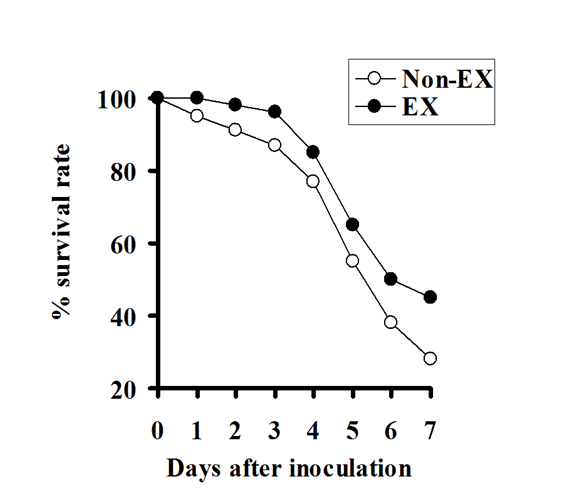 Figure 1 Exercise enhances survival rate in mice infected with Salmonella typhimurium. Mice voluntarily trained on exercise wheels for 16-18 d (EX) and were infected with Salmonella typhimurium. These EX mice exhibited a small but significant increase in survival rate (34/77) compared with sedentary control (Non-EX) mice (23/79) after 7 d (Modified from Cannon et al[3]). EX: Exercise; Non-EX: Non-exercise.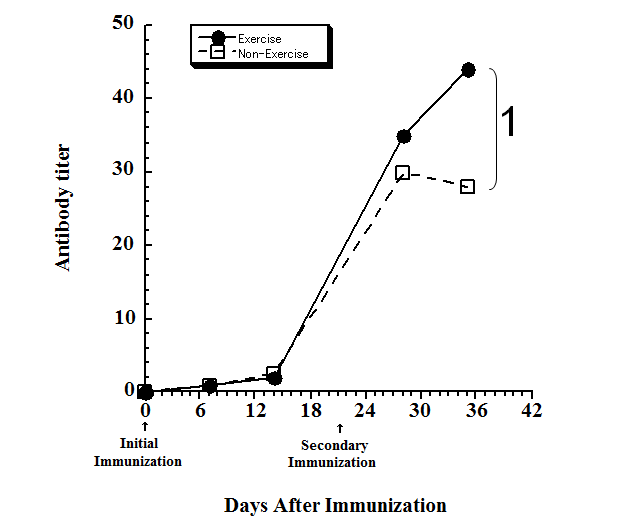 Figure 2 Effects of physical training on the murine immunological response. Serum IgG levels in active (exercise) and control (non-exercise) mice. Arrows indicate the time of immunization. 1Significant difference between Exercise and Non-Exercise groups (Modified from Douglass[1]).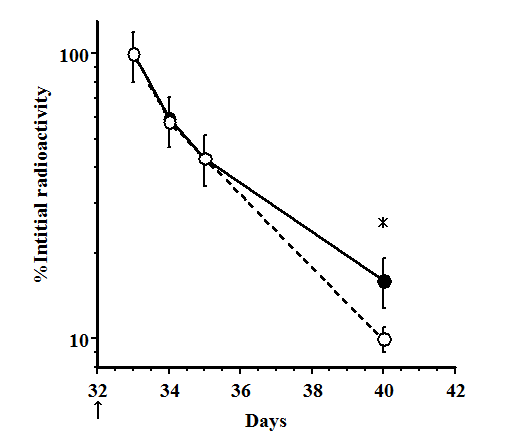 Figure 3 Clearance of radiolabeled IgGs from active (black circles) and sedentary (white circles) mice (Modified from Suzuki et al[12]).